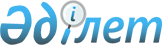 Мұнай өнiмдерiн өндiру саласындағы жеке кәсіпкерлік субъектілерін тексеру парағының нысанын бекіту туралы
					
			Күшін жойған
			
			
		
					Қазақстан Республикасы Мұнай және газ министрінің 2011 жылғы 25 тамыздағы № 147 және Қазақстан Республикасының Экономикалық даму және сауда министрі м.а. 31 тамыздағы № 276 бірлескен бұйрығы. Қазақстан Республикасы Әділет министрлігінде 2011 жылы 12 қыркүйекте № 7179 тіркелді. Күші жойылды - Қазақстан Республикасы Энергетика министрінің 2015 жылғы 22 маусымдағы № 420 және Қазақстан Республикасы Ұлттық экономика министрінің м.а. 2015 жылғы 30 маусымдағы № 479 бірлескен бұйрығымен      Ескерту. Күші жойылды - ҚР Энергетика министрінің 22.06.2015 № 420 және ҚР Ұлттық экономика министрінің м.а. 30.06.2015 № 479 (алғаш ресми жарияланған күнінен кейін күнтізбелік он күн өткен соң қолданысқа енгізіледі) бірлескен бұйрығымен.      «Қазақстан Республикасындағы мемлекеттік бақылау және қадағалау туралы» 2011 жылғы 6 қаңтардағы Қазақстан Республикасы Заңының 15-бабына, «Мұнай өнiмдерiнiң жекелеген түрлерiн өндiрудi және олардың айналымын мемлекеттiк реттеу туралы» 2011 жылғы 20 шілдедегі Қазақстан Республикасы Заңының 7-бабы 17-тармақшасына сәйкес БҰЙЫРАМЫЗ:



      1. Қоса беріліп отырған Мұнай өнiмдерiн өндiру саласындағы жеке кісіпкерлік субъектілерін тексеру парағының нысаны бекітілсін;



      2. Қазақстан Республикасы Мұнай және газ министрлігінің Мұнай-газ кешеніндегі мемлекеттік инспекциялау комитеті (Т.А.Момышев):



      1) осы бұйрықты Қазақстан Республикасының Әділет министрлігінде мемлекеттік тіркеуді;



      2) осы бұйрықты Қазақстан Республикасының Әділет министрлігінде мемлекеттік тіркеуден кейін ресми жариялауды;



      3) осы бұйрықты Қазақстан Республикасы Мұнай және газ министрлігінің ресми интернет-ресурсына орналастыруды қамтамасыз етсін.



      3. Осы бұйрықтың орындалуын бақылау Қазақстан Республикасы Мұнай және газ вице-министрі Л.К.Кииновқа жүктелсін.



      4. Осы бұйрық алғаш рет ресми жарияланғаннан кейін он күнтізбелік күн өткен соң қолданысқа енгізіледі.      Қазақстан Республикасының        Қазақстан Республикасының

      Мұнай және газ министрі          Экономикалық даму және сауда

      _____________С. Мыңбаев          министрінің міндетін атқарушы

     2011 жылғы 25 тамыз               _________________ Д. Шәженова

                                       2011 жылғы 31 тамыз

Қазақстан Республикасы      

Мұнай және газ министрінің    

2011 жылғы 25 тамыздағы № 147  

және Қазақстан Республикасы   

Экономикалық даму және сауда  

министрі міндетін атқарушының  

2011 жылғы 31 тамыздағы № 276  

бірлескен бұйрығымен     

бекітілді            Нысан 

Мұнай өнiмдерiн өндiру саласындағы жеке кәсіпкерлік субъектілерін тексеру парағы      Ескерту. Нысанға өзгерістер енгізілді - ҚР Мұнай және газ министрінің 11.07.2013 № 123 және ҚР Өңірлік даму министрінің м.а. 16.07.2013 № 135/НҚ (алғаш ресми жарияланған күннен кейін күнтізбелік он күн өткен соң қолданысқа енгізіледі); 28.01.2014 № 10 және ҚР Өңірлік даму министрінің 31.01.2014 № 22-НҚ (алғаш ресми жарияланған күнінен кейін күнтізбелік он күн өткен соң қолданысқа енгізіледі) бірлескен бұйрықтарымен.Тексеруді тағайындаған мемлекеттік орган ____________________________

_____________________________________________________________________Тексеруді тағайындау туралы акт______________________________________

                                               (№, күні)

Кәсіпкерлік субъектінің атауы________________________________________

БСН, ЖСН_____________________________________________________________

Орналасқан мекенжайы_________________________________________________Тексеруді жүргізді ____________ ____________________ ______________

                    (лауазымы)     (аты-жөні, тегі)       (қолы)      М.О.Талаптарды бұзушылық анықталған жағдайда ұйғарымның нөмері мен күні көрсетіледі (№ ________ «__» ________________ 20__ жыл)

Тексеру нәтижесімен таныстым (келісемін/келіспеймін)_________________

_____________________________________________________________________

              (аты-жөні, тегі)                       (қолы)

«__» ________________ 20__ жылТексеру нәтижесі бойынша тексерілген субъект ________________________

                                                (субъектінің атауы)

топқа жатқызылады («+» белгісімен белгілеу):Мекеменің лауазымды тұлғалары:

__________________________ ________ ____________________

       (лауазымы)           (қолы)    (аты-жөні, тегі)

__________________________ ________ ____________________

      (лауазымы)            (қолы)    (аты-жөні, тегі)

Мекеменің басшысы:

__________________________ _________________________
					© 2012. Қазақстан Республикасы Әділет министрлігінің «Қазақстан Республикасының Заңнама және құқықтық ақпарат институты» ШЖҚ РМК
				№ р/сТалаптарҚойылатын

талаптарға

сәйкес келеді (+)Талаптарға сәйкес

келмейді (-)Қуаттылығы 800 мың тоннадан жоғары мұнай өнімдерін өндірушілерҚуаттылығы 800 мың тоннадан жоғары мұнай өнімдерін өндірушілерҚуаттылығы 800 мың тоннадан жоғары мұнай өнімдерін өндірушілерҚуаттылығы 800 мың тоннадан жоғары мұнай өнімдерін өндірушілер1.Құрамында металы бар қосындыларды (дизель отыны үшін статикалық қарсы қосындылардан басқа, темір, марганец, қорғасын және басқалары) пайдалана отырып, бензин мен дизель отынын өндіру2.Мұнай өнімдерін өндіруге қажетті жабдықтарды пайдалану жөніндегі талаптардың сақталуы3.Шикі мұнайдың және (немесе) газ конденсатының шыққан жерін және сапасын растайтын құжаттардың болуы4.Мұнай өнімдерін өндіру саласындағы уәкілетті органның келісімінсіз, мұнай өнімдерін өндіруге пайдаланылатын технологиялық қондырғылардың жұмысын тоқтату5.Шикі мұнайды және (немесе) газ конденсатын өткізу6.Өндіріс паспортының болуы7.Мұнай өнімдерін өндіру саласындағы уәкілетті органға технологиялық қондырғылардың жоспарлы - алдын алу жұмыстарын жүргізудің жылдық кестесінің болуы және оның сақталуы7.Мұнай өнімдерін өндіру саласындағы уәкілетті органға технологиялық қондырғылардың жоспарлы - алдын алу жұмыстарын жүргізудің жылдық кестесінің болуы және оның сақталуы8.Қазақстан Республикасының резидент-банкінде инвестициялық бағдарламаны қаржыландыру үшін ағымдағы шоттың болуы9.Инвестициялық бағдарламаларды іске асыру туралы есепті ұсыну10.Мұнай өндіру саласындағы уәкілетті органға ведомстволық статистикалық қадағалау немесе әкімшілік есепке алу үшін қажетті бастапқы статистикалық деректерді немесе бастапқы әкімшілік деректерді ұсыну11.Мұнай өнімдерін өндіру саласындағы уәкілетті органмен белгіленген мұнай өнімдерін өндірудің белгіленген аз мөлшерін орындауҚуаттылығы 800 мың тоннадан кем мұнай өнімдерін өндірушілерҚуаттылығы 800 мың тоннадан кем мұнай өнімдерін өндірушілерҚуаттылығы 800 мың тоннадан кем мұнай өнімдерін өндірушілерҚуаттылығы 800 мың тоннадан кем мұнай өнімдерін өндірушілер1.Құрамында металы бар қосындыларды (дизель отыны үшін статикалық қарсы қосындылардан басқа, темір, марганец, қорғасын және басқалары) пайдалана отырып, бензин мен дизель отынын өндіру2.Мұнай өнімдерін өндіруге қажетті жабдықтарды пайдалану жөніндегі талаптардың сақталуы3.Шикі мұнайдың және (немесе) газ конденсатының шыққан жерін және сапасын растайтын құжаттардың болуы4.Шикі мұнайды және (немесе) газ конденсатын өткізу5.Өндіріс паспортының болуы6.Ведомстволық статистикалық қадағалау немесе әкімшілік есепке алу үшін қажетті бастапқы статистикалық деректерді немесе бастапқы әкімшілік деректерді ұсынужоғары тәуекел дәрежесiорташа тәуекел дәрежесiболмашы тәуекел дәрежесi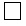 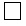 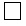 